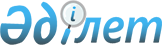 Әділет департаментінде 2004 жылдың 21 желтоқсанында N 1801 тіркелген "2005 жылға арналған облыстық бюджет туралы" облыстық мәслихаттың 2004 жылғы 8 желтоқсандағы N 8/126 шешіміне өзгерістер мен толықтырулар енгізу туралыМаңғыстау облыстық мәслихатының 2005 жылғы 28 қыркүйектегі N 12/211 шешімі. Маңғыстау облыстық Әділет департаментінде 2005 жылғы 30 қыркүйекте N 1923 тіркелді



      "Қазақстан Республикасындағы жергілікті мемлекеттік басқару туралы" Қазақстан Республикасының 
 Заңына 
, Қазақстан Республикасының Бюджет 
 кодексіне 
 және "2005 жылға арналған республикалық бюджет туралы" Қазақстан Республикасының 
 Заңына 
 өзгерістер мен толықтырулар енгізу туралы" Қазақстан Республикасының 
 Заңына 
 сәйкес  облыстық  мәслихат  

ШЕШІМ ЕТТІ:





      1. "2005 жылға арналған облыстық бюджет туралы" облыстық мәслихаттың 2004 жылғы 8 желтоқсандағы N 8/126 
 шешіміне 
 (Әділет департаментінде 2004 жылдың 21 желтоқсанында N 1801 тіркелген, "Маңғыстау" газетінде 2004 жылғы 25 желтоқсандағы 212-санында және "Огни Мангистау" газетінде 2004 жылғы 25 желтоқсандағы 210-санында жарияланған; "2005 жылға арналған облыстық бюджет туралы" облыстық мәслихаттың 2004 жылғы 8 желтоқсандағы N 8/126 шешіміне өзгерістер мен толықтырулар енгізу туралы" облыстық мәслихаттың 2005 жылғы 8 ақпанындағы 
 N 9/141 
 шешімімен өзгерістер мен толықтырулар енгізілген, N 1854 болып тіркелген, "Маңғыстау" газетінде 2005 жылғы 19 ақпандағы 33-34-сандарында және "Огни Мангистау" газетінде 2005 жылғы 19 ақпандағы 33-34-сандарында жарияланған; "2005 жылға арналған облыстық бюджет туралы" облыстық мәслихаттың 2004 жылғы 8 желтоқсандағы N 8/126 шешіміне өзгерістер мен толықтырулар енгізу туралы" облыстық мәслихаттың 2005 жылғы 6 сәуірдегі 
 N 10/148 
 шешімімен өзгерістер мен толықтырулар енгізілген, N 1896 болып тіркелген, "Маңғыстау" газетінде 2005 жылғы 26 сәуірдегі 76-санында және "Огни Мангистау" газетінде 2005 жылғы 26 сәуірдегі 73-санында жарияланған; "2005 жылға арналған облыстық бюджет туралы" облыстық мәслихаттың 2004 жылғы 8 желтоқсандағы N 8/126 шешіміне өзгерістер мен толықтырулар енгізу туралы" облыстық мәслихаттың 2005 жылғы 30 мамырдағы 
 N 11/194 
 шешімімен өзгерістер мен толықтырулар енгізілген, N 1910 болып тіркелген, "Маңғыстау" газетінде 2005 жылғы 14 маусымдағы 105-санында және "Огни Мангистау" газетінде 2005 жылғы 14 маусымдағы 104-санында жарияланған) мынадай өзгерістер мен толықтырулар енгізілсін:




      1) 
 1-тармақ 
 мынадай редакцияда жазылсын: "1. 2005 жылға арналған облыстық бюджет 1-қосымшаға сәйкес мынадай көлемде бекітілсін:



      1) кірістер - 26 432 799 мың теңге, оның ішінде:



      салықтық түсімдер бойынша - 22 427 071 мың теңге;



      салықтық емес түсімдер бойынша - 34 325 мың теңге;



      негізгі капиталды сатудан түсетін түсімдер - 33 900 мың теңге;



      ресми трансферттер түсімдері бойынша - 3 937 503 мың теңге;



      2) шығындар - 28 092 958 мың теңге;



      3) операциялық сальдо - 1 660 159 мың теңге;



      4) таза бюджеттік кредит беру - 75 028 мың теңге, соның ішінде:



      бюджеттік кредиттер - 10 000 мың теңге;



      бюджеттік кредиттерді өтеу - 85 028 мың теңге, 



      5) бюджет тапшылығы - 1 585 131 мың теңге;



      6) бюджет тапшылығын қаржыландыру - 1 585 131 мың теңге";




      2) 
 2-тармақтың 
 1) тармақшасында:



      төртінші азат жолдағы "3,9" саны "4,5" санымен ауыстырылсын;



      бесінші азат жолдағы "5,5" саны "5,3" санымен ауыстырылсын;



      3) 2-тармақтың 4) тармақшасында:



      төртінші азат жолдағы "4,8" саны "5,6" санымен ауыстырылсын;



      бесінші азат жолдағы "6,2" саны "6,4" санымен ауыстырылсын;




      
 5-8 тармағында 
:



      бірінші азат жолдағы "253 756" саны "284 356" санымен ауыстырылсын;



      үшінші азат жолдағы "50 110" саны "60 110" санымен ауыстырылсын;



      мынадай мазмұндағы он бірінші азат жолмен толықтырылсын:



      "жылуэнергетикалық жүйені дамытуға - 20 600 мың теңге".




      мынадай мазмұндағы 5-10 тармақпен толықтырылсын:



      "5-10. 2005 жылға арналған облыстық бюджет шығыстарында Түпқараған ауданына ағымдағы шығындарға 9 400 мың теңге сомасындағы трансферттер қарастырылғаны белгіленсін".




      
 9 тармақта 
:



      бірінші азат жолдағы "81 883" саны "51 789" санымен ауыстырылсын;



      екінші азат жолдағы "43 689" саны "10 000" санымен ауыстырылсын;



      үшінші азат жолдағы:



      "28 194" саны "41 789" санымен ауыстырылсын;



      "20 000" саны "1 000" санымен ауыстырылсын;



      төртінші азат жол алынып тасталсын.




      7) Аталған шешімге 2, 11 қосымшалар осы шешімге 2, 11 қосымшаларға сәйкес редакцияда жазылсын.




      2. Осы шешім мемлекеттік тіркелген күннен бастап күшіне енеді. 

      

Сессия төрағасы                        Облыстық мәслихат 




                                                  хатшысы  



      Е.Аяғанов                              Б. Шелпеков





Облыстық мәслихатының шешімімен



БЕКІТІЛГЕН



"2005 жылға арналған облыстық бюджет туралы"



облыстық мәслихаттың 2004 жылғы



8 желтоқсандағы N 8/126 шешіміне



өзгерістер мен толықтыру енгізу туралы"



облыстық мәслихаттың 2005 жылғы



28 қыркүйектегі N 12/211 шешіміне



1 қосымша


2005 ЖЫЛҒА АРНАЛҒАН ОБЛЫСТЫҚ БЮДЖЕТ


                                                     (мың теңге)




"2005 жылға арналған облыстық бюджет туралы"



 облыстық мәслихаттың 2004 жылғы



8 желтоқсандағы N 8/126 шешіміне



өзгерістер мен толықтыру енгізу туралы"



облыстық мәслихаттың 2005 жылғы



28 қыркүйектегі N 12/211 шешіміне



2 қосымша


Бюджеттік бағдарламаларға бөлінген, бюджеттік инвестициялық




жобаларды (бағдарламаларды) іске асыруға бағытталған 2005




жылға арналған облыстық бюджеттің бюджеттік даму




бағдарламасының және заңды тұлғалардың жарғылық капиталын




қалыптастыру немесе ұлғайтудың тізбесі





"2005 жылға арналған облыстық бюджет туралы"



облыстық мәслихаттың 2004 жылғы



8 желтоқсандағы N 8/126 шешіміне



өзгерістер мен толықтыру енгізу туралы"



облыстық мәслихаттың 2005 жылғы



28 қыркүйектегі N 12/211 шешіміне



11 қосымша


Облыстық бюджеттен аудандар мен қалалардың 2005 жылға




арналған бюджеттеріне ағымдағы нысаналы трансферттер мен




нысаналы даму трансферттер сомаларын бөлу


					© 2012. Қазақстан Республикасы Әділет министрлігінің «Қазақстан Республикасының Заңнама және құқықтық ақпарат институты» ШЖҚ РМК
				
Сан

Сын

ІшкСын


Атауы


Бекітілген бюджет

Нақтыланған бюджет

Айырма


 I.КІРІСТЕР


26288327

26432799

144472

1


САЛЫҚТЫҚ ТҮСІМДЕР


22293443

22427071

133628

01

Табыс салығы

6626157

6695065

68908

2

Жеке табыс салығы

6 626 157

6 695065

68908

03

Әлеуметтік салық

15021960

15086680

64720

1

Әлеуметтік салық

15021960

15086680

64720

05

Тауарларға, жұмыстарға және  қызметтер көрсетуге  салынатын ішкі салықтар

645 326

645 326

0

3

Табиғи және басқа ресурстарды пайдаланғаны үшін түсетін түсімдер

645 326

645 326

0

2


САЛЫҚТЫҚ ЕМЕС ТҮСІМДЕР


22 471

34 325

11 854

01

Мемлекет  меншігінен түсетін түсімдер

21 390

33 397

12 007

1

Мемлекеттік кәсіпорындар таза кірісінің бөлігінің түсімі

1 060

1 500

440

3

Мемлекет меншігіндегі акциялардың мемлекеттік пакетіне дивидендтер

6 430

9 415

2 985

5

Мемлекет меншігіндегі мүлікті жалға беруден түсетін кірістер

10 000

17 600

7 600

7

Мемлекеттік бюджеттен берілген кредиттер бойынша сыйақылар (мүдделер)

3 900

4 882

982

03

Мемлекеттік бюджеттен қаржыландырылатын мемлекеттік мекемелер ұйымдастыратын мемлекеттік сатып алуды өткізуден түсетін ақша түсімдері

47

47

0

1

Мемлекеттік бюджеттен қаржыландырылатын мемлекеттік мекемелер ұйымдастыратын мемлекеттік сатып алу өткізуден түсетін ақша түсімдері

47

47

0

04

Мемлекеттік бюджеттен қаржыландырылатын, сондай-ақ Қазақстан Республикасы Ұлттық Банкінің бюджетінен (шығыстар сметасынан) ұсталатын және қаржыландырылатын мемлекеттік мекемелер салатын айыппұлдар, өсімпұлдар,  санкциялар, өндіріп алулар 

1 034

881

-153

3


НЕГІЗГІ КАПИТАЛДЫ САТУДАН ТҮСЕТІН ТҮСІМДЕР


35 500

33 900

-1 600

01

Мемлекеттік мекемелерге бекітілген мемлекеттік мүлікті сату

35 500

33 900

-1 600

1

Мемлекеттік мекемелерге бекітілген мемлекеттік мүлікті сату

35 500

33 900

-1 600

4


РЕСМИ ТРАНСФЕРТТЕРДЕН ТҮСЕТІН ТҮСІМДЕР


3936913

3937503

590

01

Төмен тұрған мемлекеттік басқару органдарынан алынатын трансферттер

1417411

1418001

590

2

Аудандық (қалалық) бюджеттерден трансферттер

1 417 411

1 418001

590

02

Мемлекеттік басқарудың жоғары тұрған органдарынан түсетін трансферттер

2519502

2519502

0

1

Республикалық бюджеттен түсетін трансферттер

2 519 502

2 519502

0

 Нысаналы даму трансферттері 

 1 143 664 

 1 143664 

 0 

Фтоп

Әкімші

Бағ


Атауы


Нақтыланған бюджет

Нақтыланған бюджет

Айырма


IV. ШЫFЫНДАР


27906920

28092958

186038

01


Жалпы 

сипаттағы мемлекеттік қызметтер көрсету

313 481

337 281

23 800

110

Мәслихат аппараты

26 592

26 592

0

001

Облыс мәслихатының қызметін қамтамасыз ету

26 592

26 592

0

120

Әкім  аппараты

219 768

239 568

19 800

001

Облыс әкімнің қызметін қамтамасыз ету

219 768

239 568

19 800

257

Қаржы департаменті 

33 373

37 373

4 000

001

Қаржы департаментінің (басқармасының) қызметін қамтамасыз ету

30 873

34 273

3 400

Жергілікті органдардың аппараттары

23 873

26 513

2 640

Мемлекеттік қызметшілердің біліктілігін арттыру 

60

60

Мемлекеттік органдарды материалдық-техникалық жарақтандыру

7 000

7 700

700

003

Біржолғы талондарды беруді ұйымдастыру және біржолға талондарды өткізуден түсетін сомаларды толық жиналуын қамтамасыз ету

0

0

0

009

Коммуналдық меншікті жекешелендіруді ұйымдастыру

2 500

3 100

600

258

Экономика және бюджеттік жоспарлау департаменті 

33 748

33 748

0

001

Экономика және бюджеттік жоспарлау департаментінің (басқармасының) қызметін қамтамасыз ету

33 748

33 748

0

Жергілікті органдардың аппараттары

30 528

30 528

0

Мемлекеттік қызметшілердің біліктілігін арттыру 

60

60

0

Мемлекеттік органдарды материалдық-техникалық жарақтандыру

3 160

3 160

0

02


Қорғаныс


44 093

45 293

1 200

250

Жұмылдыру дайындығы және төтенше жағдайлар басқармасы  

44 093

45 293

1 200

003

Жалпыға бірдей әскери міндетті атқару шеңберіндегі іс-шаралар

2 506

2 506

0

001

Жұмылдыру дайындығы және төтенше жағдайлар департаментінің (басқармасының) қызметін қамтамасыз ету

8 805

8 805

0

004

Облыстық ауқымдағы азаматтық қорғаныстың іс-шаралары 

10 000

10 000

0

005

Облыстық ауқымдағы жұмылдыру дайындығы және жұмылдыру

4 736

4 736

0

006

Облыстық ауқымдағы төтенше жағдайлардың алдын алу және оларды жою

18 046

19 246

1 200

03


Қоғамдық тәртіп,

 қауіпсіздік, құқық, сот, қылмыстық-атқару қызметі

903 414

908 514

5 100

252

Ішкі істер басқармасы 

903 414

908 514

5 100

001

Облыстық бюджеттен қаржыландырылатын атқарушы ішкі істер органының қызметін қамтамасыз ету

839 798

844 898

5 100

002

Облыс аумағында қоғамдық тәртіпті қорғау және қоғамдық қауіпсіздікті қамтамасыз ету   

62 816

62 816

0

003

Қоғамдық тәртіпті қорғауға қатысатын азаматтарды көтермелеу

800

800

0

04


Білім беру


1714217

1719017

4 800

260

Дене шынықтыру және спорт басқармасы

157 308

157 308

0

006

Балалар мен жеткіншектерге спорт бойынша қосымша білім беру

157 308

157 308

0

261

Білім беру департаменті 

863 761

868 561

4 800

003

Арнайы оқыту бағдарламалары бойынша жалпы білім беру

144 609

149 904

5 295

004

Орта білім жүйесін ақпараттандыру

57 834

57 834

0

005

Білім берудің мемлекеттік облыстық ұйымдары үшін  оқулықтар сатып алу және жеткізу

9 000

9 000

0

006

Мамандандырылған білім беру ұйымдарында дарынды балаларға жалпы білім беру

32 049

30 494

-1 555

007

Облыстық  ауқымда мектеп олимпиадаларын және мектептен тыс іс шараларды өткізу

35 492

36 552

1 060

008

Бастауыш кәсіптік  білім беру

145 544

145 544

0

 К?сіптік мектептер мен лицейлер 

 140 053 

 140 268 

 215 

009

Орта кәсіби білімді мамандар даярлау

239 723

239 723

0

010

Кадрлардың біліктілігін арттыру және оларды қайта даярлау

30 186

30 186

0

011

Балалар мен жеткіншектердің психикалық денсаулығын зерттеу және халыққа психологиялық-медициналық-педагогикалық консультациялық көмек көрсету

4 521

4 521

0

012

Дамуында проблемалары бар балалар мен жеткіншектердің оңалту  және әлеуметтік бейімдеу

7 498

7 498

0

 013 

 Білім беру объектілерін дамыту 

 0 

 0 

 0 

001

Білім беру департаментінің (басқармасының) қызметін қамтамасыз ету

25 008

25 008

0

017

Жалпы орта білім берудің мемлекеттік мекемелерінің үлгі штаттарын ұстауды қамтамасыз етуге аудандар (облыстық маңызы бар қалалар) бюджеттеріне ағымдағы нысаналы трансферттер

38 077

38 077

0

018

Жаңадан іске қосылатын білім беру объектілерін ұстауға аудандар (облыстық маңызы бар қалалар) бюджеттеріне берілетін ағымдағы нысаналы трансферттер

18 685

18 685

0

019

Жалпы орта білім берудің мемлекеттік мекемелерін Интернет желісіне қосуға және олардың трафигін төлеуге аудандар (облыстық маңызы бар қалалар) бюджеттеріне ағымдағы нысаналы трансферттер

6 251

6 251

0

020

Жалпы орта білім берудің мемлекеттік мекемелеріне кітапханалық қорларын жаңарту үшін оқулық пен оқу-әдістемелік кешенін сатып алуға және жеткізуге аудандар (облыстық маңызы бар қалалар) бюджеттеріне ағымдағы нысаналы трансферттер

2 300

2 300

0

021

Жалпы орта білім берудің мемлекеттік мекемелері үшін лингафондық және мультимедиялық кабинеттер жасауға аудандар (облыстық маңызы бар қалалар) бюджеттеріне ағымдағы нысаналы трансферттер

66 984

66 984

0

266

Сәулет, қала құрылысы және құрылыс басқармасы

613 020

613 020

0

016

Білім беру объектілерін дамыту

468 020

468 020

0

017

Білім беру объектілерін салуға және қайта жаңартуға аудандар (облыстық маңызы бар қалалар) бюджеттеріне берілетін нысаналы даму трансферттер 

145 000

145 000

0

253

Денсаулық сақтау департаменті

53 506

53 506

0

002

Орта кәсіптік білімі бар мамандарды даярлау

42 086

42 086

0

003

Кадрлардың біліктілігін арттыру және оларды қайта даярлау

11 420

11 420

0

252

Маңғыстау облысының ішкі істер басқармасы

26 622

26 622

0

007

Кадрлардың біліктілігін арттыру және оларды  қайта даярлау

26 622

26 622

0

05


Денсаулық сақтау


4926381

5093967

167586

253

Денсаулық сақтау департаменті

4 375 096

4 606177

231081

004

Бастапқы медициналық- санитарлық көмек және денсаулық сақтау  ұйымдары мамандарының жолдамасы бойынша стационарлық медициналық көмек көрсету

1 812 844

2 056858

244014

005

Жергілікті денсаулық сақтау ұйымдары үшін қан, оның құрамдас бөліктері мен препараттарын өндіру

77 981

75 581

-2 400

006

Ана мен баланы қорғау

45 609

42 919

-2 690

007

Салауатты өмір салтын насихаттау

12 352

12 352

0

008

Аурулардың жеке түрлері бойынша халықты арнаулы тағам өнімдерімен мен дәрілік заттармен қамтамасыз ету

124 595

124 595

0

009

Әлеуметтік елеулі және айналадағылар үшін қауіп төндіретін аурулармен ауыратын адамдарға  медициналық көмек көрсету

902 051

893 578

-8 473

010

Халыққа бастапқы медициналық-санитарлық көмек көрсету

1 174 133

1 163 163

-10 970

011

Жедел және шұғыл көмек көрсету

166 204

168 384

2 180

012

Төтенше жағдайларда халыққа медициналық көмек көрсету

21 775

23 475

1 700

001

Денсаулық сақтау департаментінің (басқармасының) қызметін қамтамасыз ету

23 753

25 753

2 000

013

Паталогоанатомиялық союды жүргізу

5 799

5 799

0

016

Азаматтарды елді мекенінің шегінен тыс емделуге  тегін және жеңілдетілген жол жүрумен қамтамасыз ету

8 000

13 720

5 720

266

Сәулет, қала құрылысы және құрылыс басқармасы

344 733

281 955

-62778

019

Денсаулық сақтау объектілерін дамыту

344 733

281 955

-62778

269

Мемлекеттік санитарлық-эпидемиологиялық қадағалау департаменті

206 552

205 835

-717

001

Мемлекеттік санитарлық- эпидемиологиялық қадағалау департаментінің (басқармасының) қызметін қамтамасыз ету

73 303

70 386

-2 917

002

Халықтың санитарлық-эпидемиологиялық салауаттылығы

131 749

135 449

3 700

003

Індетке қарсы күрес

1 500

0

-1 500

06


Әлеуметтік

 көмек және әлеуметтік қамсыздандыру 

341 085

329 790

-11295

256

Жұмыспен қамтылу мен әлеуметтік бағдарламаларды үйлестіру департаменті 

227 235

224 500

-2 735

002

Жалпы үлгідегі мүгедектер мен қарттарды әлеуметтік қамтамасыз ету

114 712

114 712

0

003

Мүгедектерге әлеуметтік қолдау көрсету

34 193

31 458

-2 735

001

Жұмыспен қамту мен әлеуметтік бағдарламаларды үйлестіру департаментінің (басқармасының) қызметін қамтамасыз ету

35 428

35 428

0

008

Мемлекеттік мекемелер мен қазыналық кәсiпорындардың бiрiншi және екiншi разрядтағы жұмысшылардың лауазымдық жалақыларын (ставкаларын) есептеу үшiн коэффициенттердiң мөлшерiн ұлғайтуға аудандар (облыстық маңызы бар қалалар) бюджеттеріне берілетін ағымдағы нысаналы трансферттер

7 734

7 734

0

009

Қалалық телекоммуникация желiлерiнiң абоненттерi болып табылатын, әлеуметтiк жағынан қорғалатын азаматтардың телефон үшiн абоненттiк төлем тарифiнiң көтерiлуiн өтеуге аудандар (облыстық маңызы бар қалалар) бюджеттеріне берілетін ағымдағы нысаналы трансферттер

231

231

0

010

Ұлы Отан соғысының мүгедектерi мен қатысушыларының жол жүруiн қамтамасыз ету

1 299

1 299

0

011

Жәрдемақыларды және басқа да әлеуметтік төлемдерді есептеу,төлеу мен жеткізу бойынша қызметтерге ақы төлеу

564

564

0

261

Білім беру департаменті 

113 850

105 290

-8 560

015

Жетім балаларды ата-анасының қамқорлығынсыз қалған балаларды әлеуметтік қамсыздандыру

113 850

105 290

-8 560

07


Тұрғын үй-коммуналдық шаруашылық


1637808

1636808

-1 000

266

Сәулет, қала құрылысы және құрылыс басқармасы

1 637 808

1 636 808

-1 000

004

Елді мекендерді газдандыру 

575 324

564 324

-11000

005

Тұрғын үй салуға аудандар (облыстық маңызы бар қалалар) бюджеттеріне кредит беру

500 000

500 000

0

006

Мемлекеттік коммуналдық тұрғын үй қорының тұрғын үйін салуға аудандар (облыстық маңызы бар қалалар) бюджеттеріне берілетін нысаналы даму трансферттер

397 250

397 250

0

007

Сумен жабдықтау жүйесін дамытуға аудандар (облыстық маңызы бар қалалар) бюджеттеріне берілетін нысаналы даму трансферттер

138 234

148 234

10 000

008

Коммуналдық шаруашылықты дамытуға аудандар (облыстық маңызы бар қалалар) бюджеттеріне нысаналы даму трансферттер

22 000

22 000

0

009

Қалалар мен елді мекендерді абаттандыруды дамытуға аудандар (облыстық маңызы бар қалалар) бюджеттеріне нысаналы даму трансферттер

5 000

5 000

0

08


Мәдениет, спорт, туризм

 

және ақпараттық кеңістік


701 141

703 672

2 531

262

Мәдениет басқармасы

230 259

233 759

3 500

001

Мәдениет басқармасының  қызметін қамтамасыз ету

13 010

13 010

0

003

Мәдени-демалыс жұмыстарын қолдау

31 937

33 437

1 500

005

Жергілікті маңызы бар тарихи-мәдени мұралардың сақталуын және оған қол жетімді болуын қамтамасыз ету

90 720

90 720

0

007

Жергілікті маңызы бар театр және музыка өнерін қолдау

75 419

77 419

2 000

008

Облыстық кітапханалардың жұмыс істеуін қамтамасыз ету

19 173

19 173

0

266

Сәулет, қала құрылысы және құрылыс басқармасы

73 876

52 302

-21 574

021

Мәдениет объектілерін дамыту

73 876

52 302

-21574

260

Дене шынықтыру және спорт басқармасы

271 171

275 771

4 600

001

Дене шынықтыру және спорт басқармасының (бөлімінің) қызметін қамтамасыз ету

11 487

11 487

0

003

Облыстық деңгейінде спорт жарыстарын өткізу

94 324

94 324

0

004

Әртүрлі спорт түрлері бойынша облыстық құрама командаларының мүшелерін дайындау және олардың республикалық және халықаралық  спорт жарыстарына қатысуы

165 360

169 960

4 600

259

Мұрағат және құжаттама басқармасы   

28 279

28 279

0

001

Мұрағат және құжаттама басқармасының (бөлімінің) қызметін қамтамасыз ету

3 808

3 808

0

002

Мұрағат қорының сақталуын қамтамасыз ету 

24 471

24 471

0

263

Ішкі саясат департаменті

79 518

95 523

16 005

001

Ішкі саясат департаментінің (басқармасының) қызметін қамтамасыз ету

29 785

30 190

405

002

Бұқаралық ақпарат құралдары



арқылы мемлекеттік ақпарат



саясат жүргізу

35 000

48 000

13 000

003

 Жастар саясаты саласында  өңірлік бағдарламаларды іске асыру

14 733

17 333

2 600

264

Тілдерді дамыту басқармасы

8 150

8 150

0

001

Тілдерді дамыту басқармасының қызметін қамтамасыз ету

6 150

6 150

0

002

Мемлекеттік тілді және Қазақстан халықтарының басқа да тілдерін дамыту

2 000

2 000

0

265

Кәсіпкерлік және өнеркәсіп департаменті 

9 888

9 888

0

005

Туристік қызметті реттеу

9 888

9 888

0

09


Отын-энергетика кешені 

және жер қойнауын пайдалану

0

20 600

20 600

266

Сәулет, қала салу және құрылыс басқармасы

0

20 600

20 600

010

Жылу-энергетикалық жүйені дамытуға  аудандар (облыстық маңызы бар қалалар) бюджеттеріне нысаналы даму трансферттер

0

20 600

20 600

10


Ауыл, су, орман, балық

 шаруашылығы, ерекше қорғалатын табиғи аумақтар, қоршаған ортаны  және жануарлар дүниесін қорғау, жер қатынастары

210 138

204 758

-5 380

255

Ауыл шаруашылығы басқармасы

15 680

16 300

620

001

Ауыл шаруашылығы департаментінің (басқармасының) қызметін қамтамасыз ету

15 680

16 300

620

266

Сәулет, қала құрылысы және құрылыс басқармасы

16 200

16 200

0

024

Ауыл шаруашылығы объектілерін дамыту

16 200

16 200

0

254

Табиғи ресурстар және табиғатты пайдалануды реттеу басқармасы

169 113

163 113

-6 000

001

Табиғи ресурстар және табиғатты пайдалануды реттеу департаментінің (басқармасының) қызметін қамтамасыз ету

12 917

12 917

0

005

Ормандарды сақтау, қорғау, молайту және орман өсіру

16 196

16 196

0

008

Қоршаған ортаны қорғау жөніндегі іс-шаралар өткізу

140 000

134 000

-6 000

251

Жер қатынастары басқармасы

9 145

9 145

0

001

Жер қатынастары басқармасы қызметін қамтамасыз ету 

9 145

9 145

0

11


Өнеркәсіп, сәулет, қала

 құрылысы және құрылыс қызметі

30 439

28 639

-1 800

266

Сәулет, қала құрылысы және құрылыс басқармасы

22 490

20 690

-1 800

001

Сәулет, қала құрылысы және құрылыс департаментінің (басқармасының) қызметін қамтамасыз ету

12 490

13 690

1 200

108

Жергілікті бюджеттік инвестициялық жобалардың (бағдарламалардың) технико-экономикалық негіздемелерін әзірлеу және оларға сараптама жасау

10 000

7 000

-3 000

267

Мемлекеттік сәулет-құрылыс бақылауы басқармасы

7 949

7 949

0

001

Мемлекеттік сәулет-құрылыс бақылауы басқармасы қызметін қамтамасыз ету

7 949

7 949

0

12


Көлік және коммуникациялар


216 408

216 408

0

268

Жолаушылар көлігі және автомобиль жолдары басқармасы

216 408

216 408

0

001

Жолаушылар көлігі және автомобиль жолдары департаментінің (басқармасының) қызметін қамтамасыз ету

11 408

11 408

0

003

Автомобиль жолдарының жұмыс істеуін  қамтамасыз ету

200 000

200 000

0

007

Көлік инфрақұрылымын дамытуға аудандар (облыстық маңызы бар қалалар) бюджеттеріне берілетін нысаналы даму трансферттері

5 000

5 000

0

13


Басқалар


701 033

670 939

-30094

120

Әкім аппараты

23 000

23 000

0

006

Заңды тұлғалардың жарғылық капиталын қалыптастыру немесе ұлғайту

23 000

23 000

0

257

Қаржы департаменті

537 289

507 195

-30094

012

Аудандар (облыстық маңызы бар қалалар) бюджеттерінің кассалық алшақтықты жабуға арналған облыстың жергілікті атқарушы органының  резерві

10 000

0

-10000

013

Шұғыл шығындарға арналған облыстық жергілікті атқарушы органының резерві

28 194

41 789

13 595

014

Табиғи және техногендік сипаттағы төтенше жағдайларды жою үшін облыстың жергілікті атқарушы органның төтенше резерві

43 689

10 000

-33689

015

Мемлекеттік қызметшілердің, мемлекеттік қызметшілерге жатпайтын мемлекеттік мекемелердің қызметкерлерінің және қазыналық кәсіпорындар жұмысшыларының жалақысын көбейтуге аудандар (облыстық маңызы бар қалалар) бюджеттеріне берілетін ағымдағы нысаналы трансферттер

455 406

455 406

0

265

Кәсіпкерлік және өнеркәсіп департаменті 

98 318

98 318

0

001

Кәсіпкерлік және өнеркәсіп департаментінің (басқармасының) қызметін қамтамасыз ету

34 168

34 168

0

003

Кәсіпкерлік қызметті қолдау

14 150

14 150

0

008

"Қазақстан Даму Банкі" АҚ жарғылық капиталын ұлғайту

50 000

50 000

0

266

Сәулет, қала құрылысы және құрылыс басқармасы

30 000

30 000

0

012

Экономикасы күйзеліске ұшыраған шағын қалаларды дамытуға аудандық (облыстық маңызы бар қалалар) бюджеттеріне берілетін нысаналы даму трансферттерi

30 000

30 000

0

270

Табиғи монополиялар қызметін реттеу және бәсекелестікті қорғау басқармасы

12 426

12 426

0

001

Табиғи монополиялар қызметін реттеу және бәсекелестікті қорғау департаментінің (басқармасының) қызметін қамтамасыз ету

12 426

12 426

0

15


Ресми трансферттер


16167282

16177272

9 990

257

Облыстың қаржы департаменті

16167282

16177272

9 990

005

Ресми трансферттер

9 400

9 400

006

Бюджеттік алулар

15989138

15989138

0

007

Субвенциялар

173 068

173 068

0

011

Нысаналы трансферттерді қайтару

5 076

5 666

590


ІІІ. ОПЕРАЦИЯЛЫҚ САЛЬДО


-1618593

-1660159

-41566


ІV. ТАЗА  БЮДЖЕТТІК  КРЕДИТ  БЕРУ



ІV. ТАЗА  БЮДЖЕТТІК  КРЕДИТ  БЕРУ



ІV. ТАЗА  БЮДЖЕТТІК  КРЕДИТ  БЕРУ



ІV. ТАЗА  БЮДЖЕТТІК  КРЕДИТ  БЕРУ



ІV. ТАЗА  БЮДЖЕТТІК  КРЕДИТ  БЕРУ



ІV. ТАЗА  БЮДЖЕТТІК  КРЕДИТ  БЕРУ



ІV. ТАЗА  БЮДЖЕТТІК  КРЕДИТ  БЕРУ



Бюджеттік несиелер


50 000

10 000

-40000

13


Басқалар


50 000

10 000

-40000

265

Кәсіпкерлік және өнеркәсіп департаменті 

50 000

10 000

-40000

004

Шағын кәсіпкерлікті дамыту үшін кредит беру

50 000

10 000

-40000

5


Бюджеттік кредиттерді өтеу


83 462

85 028

1 566

01

Бюджеттік кредиттерді өтеу

83 462

85 028

1 566

1

Мемлекеттік бюджеттен берілген бюджеттік кредиттерді өтеу

83 462

85 028

1 566

V. ҚАРЖЫ АКТИВТЕРІМЕН ОПЕРАЦИЯЛАР БОЙЫНША САЛЬДО

0

0

0

VI. БЮДЖЕТ ТАПШЫЛЫFЫ

-1585131

-1585131

0

VIІ. БЮДЖЕТ ТАПШЫЛЫFЫН ҚАРЖЫЛАНДЫРУ

1585131

1585131

0

Фтоп

Әкімші

Бағ

Атауы


Инвестициялық жобалар


04

Білім беру

261

Білім беру департаменті 

004

Орта білім жүйесін ақпараттандыру

266

Сәулет, қала құрылысы және құрылыс департаменті

016

Білім беру объектілерін дамыту

017

Білім беру объектілерін салуға және қайта жаңартуға аудандар (облыстық маңызы бар қалалар) бюджеттеріне берілетін нысаналы даму трансферттер 

05


Денсаулық сақтау


266

Сәулет, қала құрылысы және құрылыс департаменті

019

Денсаулық сақтау объектілерін дамыту

07


Тұрғын үй-коммуналдық шаруашылық


266

Сәулет, қала салу және құрылыс басқармасы

004

Елді мекендерді газдандыру 

005

Тұрғын үй салуға аудандар (облыстық маңызы бар қалалар) бюджеттеріне кредит беру

006

Мемлекеттік коммуналдық тұрғын үй қорының тұрғын үйін салуға аудандар (облыстық маңызы бар қалалар) бюджеттеріне берілетін нысаналы даму трансферттері

007

Сумен жабдықтау жүйесін дамытуға аудандар (облыстық маңызы бар қалалар) бюджеттеріне берілетін нысаналы даму трансферттері

008

Коммуналдық шаруашылықты дамытуға аудандар (облыстық маңызы бар қалалар) бюджеттеріне нысаналы даму трансферттері

009

Қалалар мен елді мекендерді абаттандыруды дамытуға аудандар (облыстық маңызы бар қалалар) бюджеттеріне нысаналы даму трансферттері

08


Мәдениет, спорт, туризм және ақпараттық кеңістік


266

Сәулет, қала салу және құрылыс басқармасы

021

Мәдениет объектілерін дамыту

09


Отын-энергетика кешені және жер қойнауын пайдалану


266

Сәулет, қала салу және құрылыс басқармасы

010

Жылу-энергетикалық жүйені дамытуға  аудандар (облыстық маңызы бар қалалар) бюджеттеріне нысаналы даму трансферттер

10


Ауыл, су, орман, балық шаруашылығы, ерекше қорғалатын табиғи аумақтар, қоршаған ортаны  және жануарлар дүниесін қорғау, жер қатынастары


266

Сәулет, қала салу және құрылыс басқармасы

024

Ауыл шаруашылығы объектілерін дамыту

12


Көлік және коммуникациялар


268

Жолаушылар көлігі және автомобиль жолдары басқармасы

007

Көлік инфрақұрылымын дамытуға аудандар (облыстық маңызы бар қалалар) бюджеттеріне берілетін нысаналы даму трансферттері

13


Өзгелері


265

Кәсіпкерлік және өнеркәсіп департаменті

004

Шағын кәсіпкерлікті дамыту үшін несиелендіру

266

Сәулет, қала салу және құрылыс басқармасы

012

Экономикасы күйзеліске ұшыраған шағын қалаларды дамытуға аудандық (облыстық маңызы бар қалалар) бюджеттеріне берілетін нысаналы даму трансферттерi



Инвестициялық  бағдарламалар



4


Білім беру


261

Білім беру департаменті 

009

Орта кәсіптік білімді мамандарды даярлау

253

Облыстық денсаулық сақтау департаменті 

002

Жергілікті деңгейде орта кәсіби білімі бар мамандарды даярлау

13


Өзгелері


120

Әкім аппараты

006

Заңды тұлғалардың жарғылық капиталын қалыптастыру немесе ұлғайту

265

Кәсіпкерлік және өнеркәсіп департаменті

008

"Қазақстан Даму Банкі" АҚ жарғылық капиталын ұлғайту

№ р/с

Атауы

Білім беру



объектілерін



салуға және



қайта жаңартуға



аудандар



(облыстық



маңызы бар



 қалалар)



бюджеттеріне



берілетін



нысаналы даму



трансферттер

Сумен



жабдықтау



жүйесін



дамытуға



аудандар



(облыстық



маңызы бар



қалалар)



бюджеттеріне



берілетін



нысаналы даму



трансферттер

Қалалар



мен елді



мекендерді



абаттандыруды



дамытуға



аудандар



(облыстық



маңызы бар



қалалар)



бюджеттеріне



нысаналы



даму



трансферт



тер

Коммуналдық



шаруашылықты



дамытуға



аудандар



(облыстық



маңызы бар



қалалар)



бюджеттеріне



нысаналы



даму



трансферттер

А

Б

1

2

3

  4

1

Бейнеу ауданы

145 000

15 000

3 900

2

Қарақия ауданы

14 000 

3

Маңғыстау ауданы

31 110

600

7 000

4

Түпқараған ауданы

500

5

Ақтау қаласы

6

Жаңаөзен қаласы 

15 00

Облыс бойынша


145 000



60 110



5 000



22 000 


№ р/с

Мемлекеттік



коммуналдық



тұрғын үй



қорының



тұрғын үйін



салуға



аудандар



(облыстық



маңызы бар



қалалар)



бюджеттеріне



берілетін



нысаналы даму



трансферттер

Ұлы Отан



соғысының



мүгедектерi мен



қатысушыларына



бiржолғы



материалдық



көмек көрсету



үшін аудандар



(облыстық



маңызы бар



қалалар)



бюджеттеріне



ағымдағы



нысаналы



трансферттер

Көлік инфрақұрылымын дамытуға аудандар (облыстық маңызы бар қалалар) бюджеттеріне берілетін нысаналы даму трансферттері

Жеңілдіктер мен кепілдіктер бойынша Ұлы Отан соғысының қатысушыларына  теңестірілген адамдарға біржолғы көмек төлеу үшін аудандар (облыстық маңызы бар қалалар) бюджеттеріне нысаналы ағымдағы трансферттер

Жалпы білім беретін мемлекеттік мекемелердің кіпапхана қорларын жаңарту үшін оқулықтар мен оқу-әдістемелік кешендерді сатып алуға және жеткізуге аудандар (облыстық маңызы бар қалалар) бюджеттеріне ағымдағы трансферттер

Жылуэнергетикалық жүйені дамытуға аудандар (облыстық маңызы бар қалалар) бюджеттеріне нысаналы даму трансферттер

А

5

6

7

8

9

10

1

829 

432

2

 644

700

3

 3 500

701

5 000

1 299

2 300

4

 402

1 042

20600

5

 8 250

2 675

6

 3 220

652


3 500



14 046



5 000



6 800



2 300



20600

